Anexo3.7MODELO DE EXPRESIÓN DE INTERÉS PARA BENEFICIARIOS Línea 1 Objetivo Temático 9.(Regeneración Socioeconómica Urbana).Anexo 3.7-A.  Carta Solicitud - Declaración para Operaciones de la Línea (L1OT9)Anexo 3.7-B. Formulario de propuesta de operación de la Línea (L1OT9).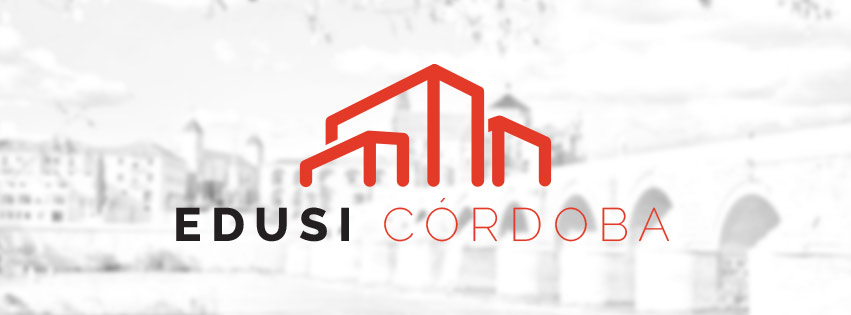 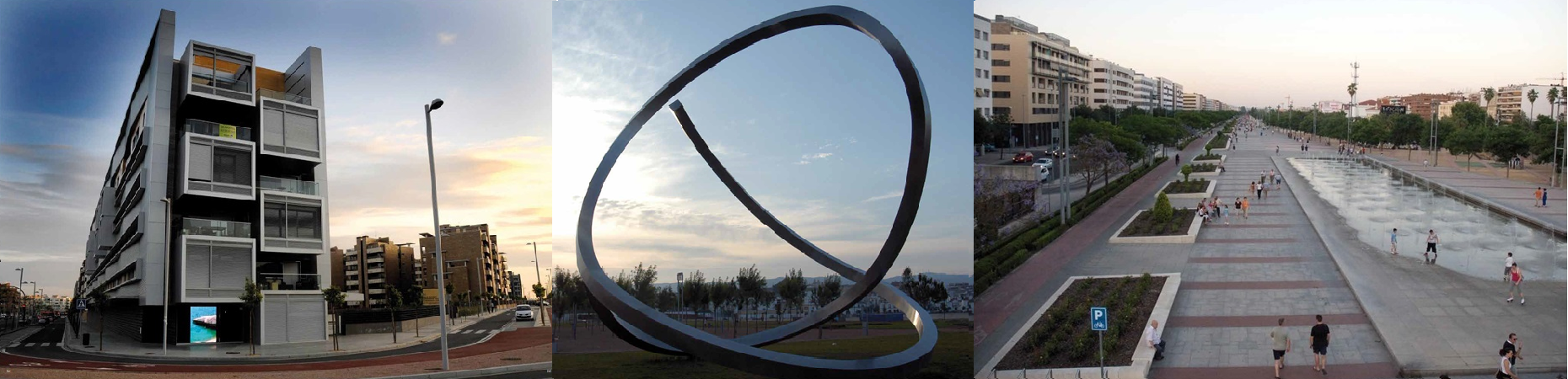 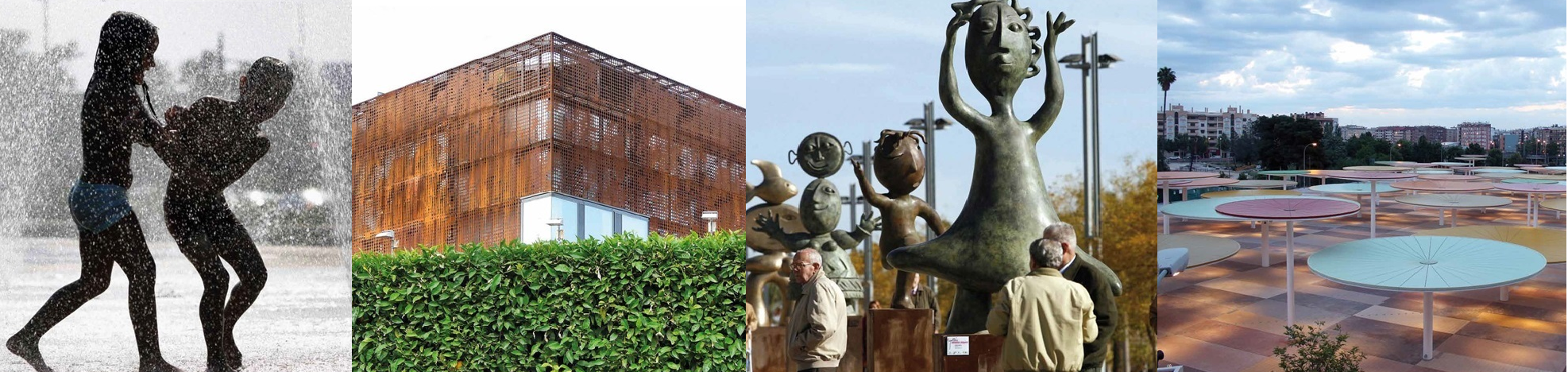 Anexo 3.7-A. Carta de Solicitud de financiación y Declaración responsable para Operaciones de la Línea(L1OT9). “Regeneración Socioeconómica Urbana”.A Att. Sr. D.Ramón Díaz-Castellanos Piquero.Coordinador General del Ayuntamiento de Córdoba.Órgano Responsable de Selección de Operaciones FEDER EDUSI Córdoba.D.Dña. (Nombre completo) en calidad de (cargo competente Unidad Ejecutora) en ejercicio de las competencias legalmente atribuídas mediante (base legal)MANIFIESTA,Interés como potencial Beneficiario para participar en la “Segunda Convocatoria de expresiones de interés para potenciales beneficiarios de ayuda en el marco de la EDUSI –Córdoba, cofinanciada mediante el POCS-POPE FEDER 2014-2020”, aprobada por Resolución (referencia nº y fecha) para la selección de operaciones de la Línea “Regeneración Socioeconómica Urbana”, Código L1 (OT9).Y SOLICITA, Financiación para la Operación denominada (COMPLETAR CON EL NOMBRE COMPLETO) descrita en el formulario que se anexa.A tal efecto suscribe la siguiente DECLARACIÓN RESPONSABLE:Que tiene competencia en la materia y en el ámbito físico de la Operación que propone.Que dispone de capacidad administrativa, financiera y operativa suficiente para garantizar tanto el control, como la buena gestión de la ejecución de la operación y cumplir las obligaciones y condiciones específicas que se establecen en la Convocatoria, lo que acredita a través de la asignación de los recursos humanos apropiados.Que se compromete a aplicar medidas antifraude eficaces y proporcionadas.Ausencia de conflicto de interés en la Operación Propuesta.Se encuentra al corriente en el cumplimiento de sus obligaciones tributarias y con la Seguridad Social y no incurre en ninguna del resto de las circunstancias previstas en el artículo 13 de la Ley 38/2003, de 17 de Noviembre. General de Subvenciones.La operación solicitada no ha recibido ayudas, subvenciones, ingresos o recursos con la misma finalidad procedente de otras Administraciones Públicas o de Entidades Públicas o Privadas. Y ha solicitado la siguiente ayuda (referenciar).La operación Propuesta no incluye actividades que fuesen parte de una operación que ha sido o hubiera debido ser objeto de un procedimiento de recuperación conforme al artículo 71. “Durabilidad de las operaciones del Reglamento (UE) Nº 1303/2013, a raíz de la relocalización de una actividad productiva fuera de la zona del Programa”.Se compromete a cumplir con todas y cada una de las obligaciones detalladas en el apartado 7. ”Obligaciones del beneficiario” de la Convocatoria y a formalizar, en caso de ser seleccionada,  el  DECA de la Operación.La veracidad de la información consignada en el formulario de la Operación.Lugar, Fecha, Firma Digital del Órgano (Unidad Ejecutora)Anexo 3.7-B. Formulario de Propuesta de Operación de la Línea (L1OT9).Regeneración Socioeconómica Urbana.Instrucciones para su correcta cumplimentación.La Unidad Ejecutora ha de cumplimentar íntegramente la información solicitada en el presente formulario en coherencia con los contenidos del documento “Ficha descriptiva de la Línea1 OT9” que figura en el anexo 2.7 de la Convocatoria de Expresiones de Interés.Los contenidos del formulario permitirán a la Unidad de Gestión Edusi (UGEC) comprobar: El cumplimiento de los requisitos de admisión.El cumplimiento de los Criterios de Selección de Operaciones.Formalizar la Operación volcando los datos a la Plataforma “GALATEA”.El formulario ha de ser firmado en todas sus páginas y remitido junto a la Carta firmada y registrada electrónicamente. Contenidos:Datos identificativos EDUSI Córdoba (contenido cerrado)Programa Operativo (PO) FEDEROrganismo Intermedio de Gestión (OIG)Organismo Intermedio Ligero (OIL) FinanciaciónB. Datos identificativos de la Operación y Complimiento de Criterios. (contenidos a cumplimentar por la Unidad Ejecutora)Datos del Beneficiario (Unidad Ejecutora que formula la Operación)Datos de la Operación Contribución a la Prioridad de Inversión. Indicadores.Condiciones MedioambienteAspectos evaluables de la operación propuestaContribución a la Estrategia de Comunicación del POCS. Requisitos de enfoque a BUENA PRÁCTICA.OPERACIÓN L1OT9-DENOMINACIÓN COMPLETA DE LA OPERACIÓN PROPUESTA-GASTO EN EUROS CON DOS DECIMALESDatos del Beneficiario (Unidad Ejecutora que formula la Operación)Datos de Contacto: Nombre de la CONCEJALÍA de la cual depende la unidad, departamento, servicio, área municipal u organismo autónomo que presenta la operación. Cumplimentar.Nombre apellidos y cargo del ORGANO, concejal responsable que presenta la operación y que suscribirá el Documento que establece las Condiciones de Ayuda europea (DECA). Cumplimentar.DIRECCION completa. Cumplimentar.CORREO electrónico. Cumplimentar.TELEFONO de contacto. Cumplimentar.CODIGO DIR·3 Cumplimentar.Unidad, departamento, servicio, área municipal u organismo autónomo que custodia la documentación (pista de auditoría técnica y financiera).Nombre del DEPARTAMENTO, unidad, servicio, área municipal u organismo autónomo que formula la operación. Cumplimentar.Nombre apellidos y cargo del TECNICO responsable que formula la operación. Cumplimentar.DIRECCION completa. Cumplimentar.CORREO electrónico. Cumplimentar.TELEFONO de contacto. Cumplimentar.Capacidad administrativa de Unidad Ejecutora (Requisito de Admisión) Describir la estructura orgánica y funcional, con el fin de asegurar capacidad administrativa, financiera y operativa suficiente para garantizar el control, la buena gestión de la operación y el mantenimiento de la pista de auditoría técnica y financiera. (El beneficiario habrá de asignar recursos humanos apropiados, con las capacidades técnicas necesarias a los distintos niveles y para las distintas funciones a desempeñar en el control, gestión y ejecución de la operación cumplimentando la tabla siguiente)Datos de la Operación Objetivo Temático (OT): OT 9: Promover la inclusión social y luchar contra la pobreza.Prioridad de Inversión (PI): PI 9.8.  9b: La prestación de apoyo a la regeneración física, económica y social de las comunidades de las zonas urbanas y rurales desfavorecidas.Objetivo Específico (OE): OE 9.8.2.  090b2: Regeneración física, económica y social del entorno urbano en áreas urbanas desfavorecidas a través de Estrategias Urbanas Integradas.Categoría de Intervención (CI), porcentaje del Gasto de la Operación asignado a cada categoría.(Señalar la opción que proceda y expresar el % del Gasto de la Operación correspondiente a cada categoría)Adecuación de la operación a la Línea y su actuación del Plan de Implementación.Línea 1(OT9) Regeneración Socioeconómica Urbana.Nombre de la Operación:Nombre o título completo que identifique la operación en castellano e inglés (255 caracteres máximo en cada lengua)Breve descripción de la Operación:Cumplimentar en castellano e inglés. (máximo 2000 caracteres en cada lengua)  Información Adicional de la Operación. Descripción detallada del contenido de la Operación. Cumplimentar describiendo las actuaciones que se van a desarrollar en el ámbito de la Operación Propuesta. En coherencia con el apartado 1.11.3 de la Ficha descriptiva de la Línea y respetando la tipología de actuaciones elegibles del POCS descritas en apartado 1.12.2 de dicha ficha. Debe incluir actuaciones de comunicación y difusión con un máximo de un 3%.Descripción detallada de los Objetivos de la Operación. Cumplimentar con Objetivos que se esperan alcanzar, en coherencia con los objetivos de la Línea (Ver Apartado 1.11.3-b de la Ficha descriptiva de la Línea)  Descripción de los resultados esperados de la Operación.  Cumplimentar asociándolo a Problemas y Deficiencias que se pretenden subsanar.Población beneficiaria (número de habitantes) Cuantificar.Area de intervención dentro del área urbana funcional de la estrategia Cumplimentar indicando si afecta a todo el Area funcional de intervención de la Estrategia (Municipio) o si afecta a una sub-área concreta del mismo.Interrelación con otras operaciones EDUSI ya seleccionadas.Indicar si la Operación está interrelacionada con otras operaciones EDUSI CORDOBA admitidas en la primera convocatoria.En caso afirmativo, indicar con cuáles.Contribución a Objetivos EDUSI. Describa cómo contribuye la Operación presentada a los Objetivos de la línea EDUSI-CORDOBA en la que se enmarca. ( Ver Apartado 1.11.3-b de la  Ficha descriptiva de la Línea ).  Contribución de la operación a los resultados esperados del Programa Operativo crecimiento Sostenible.Describa cómo contribuye la Operación a los resultados esperados en el respectivo objetivo específico del programa. (Apartado 1.12.1 de la  Ficha descriptiva de la Línea)  Otras actuaciones complementarias. De existir otras intervenciones para la consecución de los mismos objetivos, indique cuáles y explique cómo se asegura la complementariedad con dichas intervenciones en los dos apartados siguientes:Actuaciones complementarias del Ayuntamiento. Al margen de las operaciones financiadas por el FEDER 2014-2020 en el marco de la Estrategia DUSI aprobada, ¿está previsto que la autoridad urbana complemente esta operación con otras actuaciones?  Si /NOEn caso afirmativo, cumplimentar tabla añadiendo cuantas filas sean necesarias y detallar denominación, coste y si existe cofinanciación de Fondos UE, consignar importe.Actuaciones complementarias de autoridades autonómicas o estatales. Al margen de las operaciones financiadas por el FEDER 2014-2020 en el marco de la Estrategia DUSI aprobada, ¿se complementa esta operación con otras actuaciones llevadas a cabo por autoridades autonómicas o estatales?  Si /NOEn caso afirmativo, cumplimentar tabla añadiendo cuantas filas sean necesarias y detallar la administración que la promueve denominación, coste y descripción de complementariedades y sinergias.Coherencia entre la operación y otras actuaciones de autoridades autonómicas o estatales. Fundamentar que no existe incoherencia o contradicción entre la operación propuesta y otras actuaciones llevadas a cabo por autoridades autonómicas o estatales.Fecha Estimada de Inicio de la Operación. Cumplimentar con formato dia/mes/ año.Fecha Estimada del fín de la Operación. Cumplimentar con formato dia/mes/ año. Previsión actualizada de la fecha en la que se efectuará el último pago teniendo en cuenta el plazo límite de ejecución de pagos y justificación ante la UGEC de las Operaciones objeto de la Convocatoria. Nota: El plazo límite de ejecución material de las Operaciones así como de los pagos reales y efectivos realizados con cargo a las mismas será el 30 de Junio de 2022. El plazo máximo de justificación de los pagos ante la UGEC será de tres meses a partir de dicha fecha.En todo caso se estará a los plazos que pudieran derivar de la Orden HAP/2427/2015 de 13 de noviembre y de sus eventuales modificaciones así como del Programa Operativo Plurirregional de España 2014-2020.Calendario de ejecución financiero previsto alineado con la ejecución de indicadores de productividad. Completar tabla consignando importes acumulados incluyendo el % máximo de comunicación y difusión. Con dos decimales.Competencia material en el ámbito físico de la actuación. Autorizaciones Previas. Titularidad de los terrenos. Indicar y especificar en su caso si precisa tramitación de autorizaciones previas o convenios y tiempo estimado para su consecución. Acreditar titularidad pública de los terrenos.Planificación de la contratación administrativa. Indicar si requiere contrataciones administrativas, los contratos que se van a realizar en la operación, las fechas de inicio de los procedimientos estimadas y el estado de situación de los pliegos técnicos (no redactados, terminados, en elaboración).Localización Ubicación: Completar en coherencia con apartado 7.8.e del formulario consignando código postal u otro indicador apropiado para su localización. Incluir mapa o plano identificando área, trazados y lugares concretos de actuación dentro del Municipio.Plazo estimado de ejecución o desarrollo:En meses.Importe del coste total subvencionable solicitado: En euros con dos decimales máximo.Importe de la ayuda FEDER:80 % del importe del apartado 7.11 expresado en euros con dos decimales.Senda financiera (Anualización de pagos y ayuda FEDER):Cumplimentar tabla con la senda financiera de pagos asociados a la operación, calculada sobre el plazo total de ejecución previsto por anualidades. Coherente con apartado 7.8.l. Desglose de Estimación Compromisos y Pagos en Gasto corriente e InversiónCumplimentar tabla.Adecuación a los Principios Rectores específicos que forman parte de los Criterios Comunes de Selección de Operaciones. Cumplimentar según proceda indicando cómo asegura el cumplimiento de cada uno de los principios rectores específicosConsideración de los Principios Horizontales o Principios Generales que contempla:Debe argumentar como garantizará su cumplimiento. (Ver Apartado 6. de la Ficha Descriptiva de la Línea correspondiente). Describir cómo se espera cumplir los principios de igualdad de oportunidades entre hombres y mujeres, accesibilidad y no discriminación, así como los de responsabilidad social y sostenibilidad ambiental.Control de una doble financiación:Indicar si la unidad ejecutora ha obtenido otras ayudas para la misma operación, su procedencia e importe. (Cumplimentar).Indicar, en caso favorable, si la suma del importe de las ayudas supera el importe de la operación. (Cumplimentar).Indicar, en caso desfavorable, si se compromete a declarar en el futuro otras ayudas para verificar su compatibilidad. (Cumplimentar).Condiciones Específicas de Ejecución:Adquisición de Terrenos e Inmuebles. Describir si la operación contempla adquisición de terrenos e inmuebles. Incluir informe de viabilidad considerando la tramitación y plazos de ejecución.Operaciones Generadoras de ingresos. La Operación ¿es generadora de ingresos? En caso afirmativo estimar previsiones de ingresos e incluir informe de análisis.  Cumplimentar.Pagos de usuarios. Una vez finalizada la operación ¿está previsto que los usuarios paguen directamente por los bienes o servicios que se presten por la misma?  Cumplimentar la siguiente tabla según proceda. Contribución a la Prioridad de Inversión. Indicadores.8.1.- Contribución a la Prioridad de Inversión. La operación ha de garantizar su contribución al logro de los objetivos y resultados específicos de la Prioridad de Inversión a la que corresponde.El beneficiario informará sobre el nivel de logro de los indicadores de productividad oficiales del programa durante la ejecución de la operación al mismo tiempo que vaya justificando gastos para ser declarados en las solicitudes de reembolso.La certificación de la ejecución de indicadores se tramitará junto a la certificación de pagos de la operación. El sistema de medida y la evolución de su ejecución constituye pista de Auditoría.  A tal efecto implantará sistemas fiables y rigurosos de medición de los indicadores del Programa y aquellos necesarios para evaluar el alcance e impacto, (siendo éste un criterio de selección de operaciones). Ver apartado 3.1. de la Ficha descriptiva de su línea y elegir un indicador de productividad como mínimo.8.2.- Indicadores de Productividad:  Estimación de la contribución de la operación. Sistema base de Medición.Sistema base de medición.Anexar Informe descriptivo del “Sistema base” a implantar para la medición de la evolución del indicador de productividad escogido en coherencia con la metodología descripción que figura en el Apartado 3.1 de la Ficha descriptiva de la Línea.Estimación de la contribución de la Operación. Cumplimentar el valor de la tabla siguiente en función del indicador escogido con arreglo al método descrito en Apartado 3.1 de la ficha descriptiva de la línea.8.3.-Indicadores de Resultado. Nivel de logro estimado con la Operación.Cumplimentar tabla según proceda y fundamentar el nivel de logro que se estima alcanzar con la operación (ver apartado 3.2 de la ficha descriptiva de la línea)8.4.- Otros indicadores sugeridos a juicio de la unidad ejecutora. Cumplimentar y aportar otros indicadores supletorios de uso interno medibles y cuantificables que contribuyan a visualizar el impacto, alcance y evolución de la operación. (Ver apartado 3.3 de la ficha descriptiva de la línea).Condiciones MedioambienteSujeción a la ley de Evaluación Ambiental.¿puede considerarse la operación como un proyecto de los comprendidos en el Artículo 7 “Ámbito” de la Ley 21/2013, de 9 diciembre, de Evaluación Ambiental o, en su caso, en el ámbito de aplicación de la legislación ambiental vigente en la fecha de inicio de la operación. (Cumplimentar si, no, no procede).La Operación ¿tiene por Objeto la gestión de la red natura 2000? (Cumplimentar sí, no, no procede).Documentación asociada al Inicio del procedimiento de evaluación de impacto ambiental. DIA¿Se requiere DIA?: (Cumplimentar sí, no, no procede).¿Está documentada la Solicitud de Inicio del procedimiento de evaluación de impacto ambiental? (Cumplimentar sí, no, no procede).Se documentará la Solicitud de Inicio del procedimiento de evaluación de impacto ambiental. (Cumplimentar sí, no, no procede).Fecha de Inicio del procedimiento de evaluación ambiental: (Cumplimentar fecha).Documentación asociada al sometimiento o no a evaluación de impacto ambiental.¿Está documentada la Solicitud para la determinación de sometimiento o no a evaluación de impacto ambiental?. (Cumplimentar sí, no, no procede).Se documentará la Solicitud para la determinación de sometimiento o no a evaluación de impacto ambiental. (Cumplimentar sí, no, no procede).Fecha de Publicación de no necesidad de DIA. (Cumplimentar fecha).Documentación asociada a la no afección a la Red Natura 2000, según pronunciamiento del órgano ambiental competente y/o no necesidad de sometimiento a evaluación de impacto ambiental.¿está documentada la NO afección directa o indirecta a los espacios de la Red Natura 2000, según pronunciamiento del órgano ambiental competente? . (Cumplimentar sí, no, no procede).y/o ¿está documentada la resolución del órgano ambiental competente de NO necesidad de sometimiento a evaluación de impacto ambiental? . (Cumplimentar sí, no, no procede).¿la autorización está amparada por una Autorización Ambiental Integrada? . (Cumplimentar sí, no, no procede).Fecha de Autorización ambiental Integrada. (Cumplimentar fecha).Condiciones de ejecución derivadas de la tramitación ambiental.En el caso de que de la tramitación ambiental del proyecto se hayan derivado condiciones de diseño y/o ejecución, o las que se hayan explicitado en la DIA, o en la Autorización Ambiental Integrado o documentos análogos, ¿han sido incorporadas dichas condiciones al proyecto finalmente aprobado y se reflejan en las disposiciones presupuestarias necesarias para la ejecución del proyecto? (Cumplimentar sí, no, no procede).Cumplimiento de la normativa medioambiental Debe asegurar cumplimiento de la normativa medioambiental y sobre desarrollo sostenible. ¿Se cumplen el resto de las normas medioambientales nacionales y comunitarias?. (Cumplimentar sí, no).¿Se cumplen las normas nacionales y comunitarias sobre desarrollo sostenible?  (Cumplimentar sí, no).Adjuntar informe de cumplimiento de la normativa ambiental firmado por responsable técnico.Aspectos evaluables de la operación propuestaNivel de impacto en el Indicador de Resultado:Bajo, Medio o Alto.Fundamentar.Nivel de impacto en los Indicadores de Productividad:Bajo, Medio o Alto.Fundamentar.Propuesta participada:Indicar y describir cómo ha sido participada por los diferentes partidos políticos con representación municipal, agentes locales, representantes de la sociedad civil y/o la ciudadanía en general.Grado de participación o consenso de la iniciativa propuesta:Bajo, Medio o Alto.Fundamentar en función del mayor número de los actores del proceso participativo mencionados en el apartado anterior, que ha recogido o apoyado dicha iniciativa.Contribución a la Estrategia de Comunicación del POCS. Requisitos de enfoque a BUENA PRÁCTICA.Plan de Comunicación y Difusión de la operación (MC):Describa el Plan de Comunicación de la Operación ( Ver apartado 5 de la Ficha descriptiva de la Línea)Detalle el gasto estimado para acciones de Comunicación y Difusión.(Indicar aquí cómo se va difundir y comunicar la operación y la financiación del Fondo Europeo de Desarrollo Regional entre los beneficiarios/as, beneficiarios/as potenciales y el público en general. En particular habrá de garantizar cómo espera cumplir con lo establecido en el apartado 5 de la ficha descriptiva de la Línea.)Señale los elementos de comunicación a utilizarElementos innovadores que incorpora (EI):Habrá que destacar el carácter innovador de la actuación, que puede estar vinculado a las metodologías, tecnologías o procesos, a los servicios facilitados y las distintas herramientas empleadas para ponerla en marcha. También se considerará la innovación respecto al territorio o ámbito de ejecución, y al público objetivo.Adecuación de los resultados que se esperan obtener a los objetivos iniciales previstos (AR):Bajo, Medio o Alto.Se han de destacar los principales objetivos, haciendo hincapié en qué tipo de resultados se atribuirán a la operación: impacto en términos físicos, cuantitativos y cualitativos e impacto en términos de crecimiento y empleo.Contribución a la resolución de un problema o debilidad detectada en el ámbito territorial de ejecución (RP):Describir a qué problemática responde el proyecto solicitado, y cómo su puesta en marcha favorece el desarrollo del territorio y/o del público objetivo.Grado de cobertura sobre la población a la que se dirige (CP):Nº y porcentaje de la población afectada.Debe mencionarse el alcance, no sólo sobre los beneficiarios, sino también sobre la población en general del área urbana funcional.Consideración de los Principios Horizontales de Igualdad de oportunidades y no discriminación, responsabilidad social y sostenibilidad ambiental (PH):Indicar aquí cómo se van a aplicar en la actuación que se propone los principios de igualdad de oportunidades entre hombres y mujeres, no discriminación, así como los de responsabilidad social y sostenibilidad ambiental.Otras políticas o instrumentos de intervención pública con las que tiene sinergias (SP):Se tendrá en cuenta si la actuación reforzará la actuación de otros Fondos (tanto regionales, como nacionales, como europeos) y si contribuirá a potenciar los efectos positivos de dichas políticas o instrumentos.Relación de Anexos(Relacionar y numerar los documentos e informes que se anexan al formulario).Firma digital   Fecha  (XX/YY/20XX)Organo responsable (Concejal o Presidente )Nombre, Apellidos, cargoDatos identificativos EDUSI –CÓRDOBAPrograma Operativo (PO) FEDERTítulo: 	Crecimiento Sostenible FEDER 2014-2020 POPROGRAMA OPERATIVO PLURIREGIONAL DEL ESPAÑA 2014-2020 POPECCI: 		2014ES16RFOP002Eje prioritario:	12 Eje UrbanoEstrategia DUSINombre: 	EDUSI-CORDOBAEntidad:	AYUNTAMIENTO DE CÓRDOBAConvocatoria FEDER: Orden HAP/2427/2015 de 13 de noviembre.Organismo Intermedio de Gestión (OIG)SUBDIRECCION GENERAL DE DESARROLLO URBANO INTEGRADO DE LA DIRECCIÓN GENERAL DE FONDOS COMUNITARIOS DEL MINISTERIO DE HACIENDAOrganismo Intermedio Ligero (OIL) Nombre:AYUNTAMIENTO DE CÓRDOBAOrgano Responsable de Selección de Operaciones y entrega del DECA: Coordinador General del Ayuntamiento de Córdoba (Decreto Alcaldía 6254 de 31 de Julio de 2019)Unidad de Gestión y Control EDUSI-Córdoba (UGEC) Departamento de Proyectos y Cooperación Institucional del IMDEEC.FinanciaciónOrganismo con Senda Financiera (OSF): AYUNTAMIENTO DE CÓRDOBANorma Aplicable sobre los gastos subvencionables: Orden HFP/1979/2016, de 29 de diciembre (BOE nº 315 de 30-dic-2016), por la que se aprueban las normas sobre los gastos subvencionables de los programas operativos del FEDER para el período 2014-2020.Datos identificativos de la Operación y cumplimento de Criterios de Selección. Función en la ejecución del proyectoPersonas asignadasPersonas asignadasFunción en la ejecución del proyectoNúmero% de dedicaciónGestión Control, autoverificación. Mantenimiento pista de Auditoria. cumplimentarcumplimentarEjecución y seguimientocumplimentarcumplimentarseñalarCATEGORIA DE INTERVENCIÓN POCS% del Gasto por categoría.CI057 CE055: Otra infraestructura social que contribuya al desarrollo regional y local.( cumplimentar valor expresado en % )CI099 CE0101: Financiación cruzada en el marco del FEDER (apoyo a acciones de tipo FSE necesarias para la ejecución satisfactoria de la parte del FEDER  de la operación y relacionadas directamente con ella).( cumplimentar valor expresado en % )Actuación Plan Implementación Rehabilitación de mercados y comercios de barrio, propiciando la inserción socio-laboral a través de la economía social y el empleo protegido.(Gasto que absorbe de las disponibilidades financieras por  actuación)Promover estrategias para la incorporación de los jóvenes al mercado laboral, mediante mecanismos que faciliten el reemplazo generacional, coadyuvando a dinamizar sectores tradicionales de la economía local como el comercio tradicional.(Gasto que absorbe de las disponibilidades financieras por  actuación)Apoyar con los medios a disposición del Ayuntamiento el desarrollo de modelos económicos basados en la solidaridad y cooperación social. Mercados, locales, contrataciones, encuentros, etc.(Gasto que absorbe de las disponibilidades financieras por  actuación)Equipamientos para el emprendimiento: centro de formación de profesiones, centro de orientación a emprendedores y viveros de empresa(Gasto que absorbe de las disponibilidades financieras por  actuación)Favorecer la generación de cluster y redes empresariales para actividades económicas innovadoras I+D+i (cobre, halal)(Gasto que absorbe de las disponibilidades financieras por  actuación)Apoyar la diversificación y formación de los sectores estratégicos del sector turístico, favoreciendo la incorporación de nuevos segmentos con potencialidades de desarrollo en el municipio (naturaleza, gastronomía, congresos) reduciendo la estacionalidad, lo que redundará en el mercado de trabajo local.(Gasto que absorbe de las disponibilidades financieras por  actuación)Denominación de la actuación Coste Total de la actuación Importe de la cofinanciación de  fondos estructurales europeos (en su caso) CumplimentarCumplimentarCumplimentarCumplimentarCumplimentarCumplimentarAdministración que promueve la actuación complementaria.Denominación de la actuaciónCoste TotalDescripción de complementariedades y sinergias.CumplimentarCumplimentarCumplimentarCumplimentarCumplimentarCumplimentarCumplimentarCumplimentarAÑOIMPORTE ESTIMADO ADJUDICADO(ACUMULADO)IMPORTE ESTIMADOEJECUTADO (ACUMULADO)IMPORTE ESTIMADO PAGADO(ACUMULADO)1CumplimentarCumplimentarCumplimentar2CumplimentarCumplimentarCumplimentar3CumplimentarCumplimentarCumplimentarTOTALAÑOIMPORTE ESTIMADO PAGADO EN CADA ANUALIDADAYUDA FEDERPAGADA80%  TOTALAÑOIMPORTE ESTIMADO COMPROMISOS/ADJUDICACIONESPOR ANUALIDADESIMPORTE ESTIMADO COMPROMISOS/ADJUDICACIONESPOR ANUALIDADESIMPORTE ESTIMADO COMPROMISOS/ADJUDICACIONESPOR ANUALIDADESIMPORTE ESTIMADOPAGOSPOR ANUALIDADESIMPORTE ESTIMADOPAGOSPOR ANUALIDADESIMPORTE ESTIMADOPAGOSPOR ANUALIDADESAÑOCORRIENTEINVERSIÓN TOTAL CORRIENTEINVERSIÓN TOTAL 123TOTALPRINCIPIOS RECTORES ESPECÍFICOS   Actuaciones encuadradas en el OE 9.8.2 (PI 9b)  SINONO PROCEDEEn proyectos de compra y/o rehabilitación integral de viviendas en barrios desfavorecidos se asegurarán la contribución de las mismas al logro de los objetivos y resultados específicos, serán transparentes.Describir cómo asegura su cumplimiento.Las acciones que sean cofinanciadas se concretarán en un plan de acción local (estrategias más amplias de apoyo a la inserción económica de los grupos e individuos objeto).Describir cómo asegura su cumplimiento.Las acciones tendrán que ser justificadas por un diagnostico socio-económico, que podrá formar parte de la estrategia integrada, de los grupos objeto y por un diagnóstico de las infraestructuras existentes y necesarias.Describir cómo asegura su cumplimiento.De acuerdo con este diagnóstico, los criterios de selección de operaciones tendrán en cuenta las características de las viviendas y el perfil socioeconómico de las familias beneficiarias.Describir cómo asegura su cumplimiento.PAGOS USUARIOS SINONO PROCEDETasas por utilización de infraestructuras.Venta o arrendamiento de terrenos o edificiosPago de serviciosOtros conceptosCODIGO INDICADORES DE PRODUCTIVIDAD (denominación y unidad de medida)Indicador E059Personas beneficiarias por operaciones de regeneración física, económica y social del entorno urbano, incluidas en operaciones pertenecientes a estrategias de desarrollo urbano integrado (número)CumplimentarOTCODIGO INDICADORES DE PRODUCTIVIDAD (denominación y unidad de medida)VALOR  ESTIMADO 2023 para conjunto EDUSI NIVEL DE LOGRO ESTIMADO CON LA OPERACIÓN VALOR  ESTIMADO 2023 para conjunto EDUSI NIVEL DE LOGRO ESTIMADO CON LA OPERACIÓN 9E059Personas beneficiarias por operaciones de regeneración física, económica y social del entorno urbano, incluidas en operaciones pertenecientes a estrategias de desarrollo urbano integrado (número)11.900,00 CUMPLIMENTAROTCODIGO INDICADOR DE RESULTADONIVEL DE LOGRO ESTIMADO CON LA OPERACIÓN NIVEL DE LOGRO ESTIMADO CON LA OPERACIÓN 9R098A Porcentaje de personas con acceso a los servicios sociales de ámbito local ofertados, en ciudades que cuentan con estrategias de desarrollo urbano integrado selelccionadas. Alto/mediobajo DIFUSIÓN EN MEDIOS DE COMUNICACIÓNSpots en televisiónAnuncios pagados en prensa Anuncios sin coste en boletines, revistas...Anuncios en webs Cuñas de radioBanners en Internet Notas de prensa Noticias en prensa Otros (especificar)PUBLICACIONES  soporte papel o electrónicoLibros FolletosRevistasCds o DVDsArtículosOtros (especificar) APPSINFORMACIÓN A TRAVÉS DE  CARTELERÍAPósteresCartelesPlacasExpositoresStandsVallasOtros (bolígrafos, carpetas, camisetas, pendrives, etc especificar)